Australian Capital TerritoryHeritage (Decision about Provisional Registration of Yeddung Dhaura, Forde) Notice 2021Notifiable instrument NI2021–321made under the Heritage Act 2004, s 34 (Notice of decision about provisional registration)1	Name of instrumentThis instrument is the Heritage (Decision about Provisional Registration of Yeddung Dhaura, Forde) Notice 2021. 2	Decision about provisional registrationOn 27 May 2021, the ACT Heritage Council (the Heritage Council) decided to provisionally register Yeddung Dhaura, Block 1, Section 111, Forde (the Place).3	Registration details of the PlaceThe registration details of the Place are in the schedule.4	Reasons for the decisionThe Heritage Council decided to provisionally register the Place because it is satisfied on reasonable grounds that it is likely to have heritage significance as it is likely to meet one or more of the heritage significance criteria in section 10 of the Heritage Act 2004 (the Act). A detailed statement of reasons, including an assessment against the heritage significance criteria, is provided in the schedule.  5	Date of provisional registrationThe date of provisional registration is 28 May 2021 (being the day after the Heritage Council entered into the heritage register the registration details for the Place together with an indication that the registration is provisional).6	Indication of the Heritage Council’s intentionThe Heritage Council intends to decide whether to register the Place under division 6.2 of the Act during the period of provisional registration.7	Invitation to make written comments during public consultation period(1)	The Heritage Council invites written comments about the registration of the Place.  Any written comments must be made within 4 weeks after the day this notice is notified.(2)	Written comments can be provided to the Council by the following methods:(a)	mail toThe SecretaryACT Heritage CouncilGPO Box 158CANBERRA  ACT  2601(b)	email to heritage@act.gov.au (c)	via the consultation website at www.yoursay.act.gov.au  
Edwina Jans
A/g Secretary (as delegate for)
ACT Heritage Council27 May 2021Schedule(See sections 3 and 4)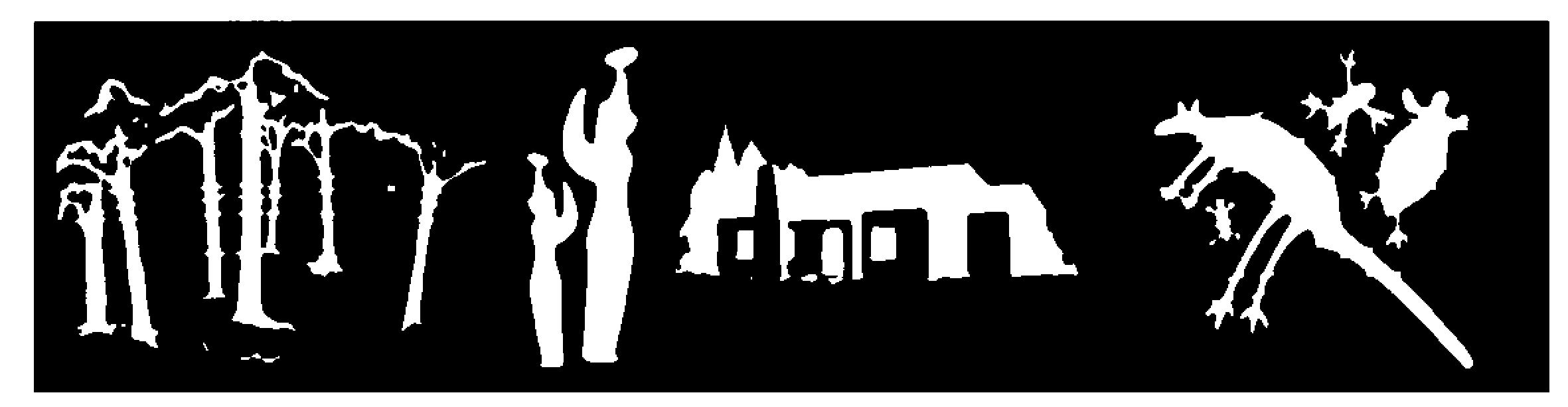 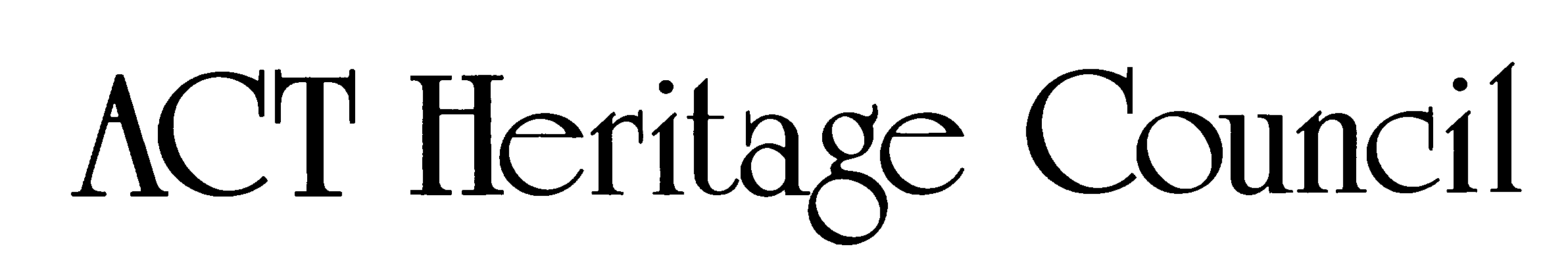 AUSTRALIAN CAPITAL TERRITORYHERITAGE REGISTER(Provisional Registration)For the purposes of s33 of the Heritage Act 2004, a provisional entry to the heritage register has been prepared by the ACT Heritage Council for the following place:YEDDUNG DHAURABLOCK 1, SECTION 111, FORDEDATE OF DECISION 
27 May 2021

DATE OF PROVISIONAL REGISTRATION
28 May 2021   Notifiable Instrument: 2021–

PERIOD OF EFFECT OF PROVISIONAL REGISTRATION
Start Date: 28 May 2021	End Date:  27 October 2021Extended Period (if applicable)   Start Date ________    End Date ________Copies of the Register Entry are available for inspection at ACT Heritage.  For further information please contact:The SecretaryACT Heritage CouncilGPO Box 158CANBERRA  ACT  2601Telephone 13 22 81This statement refers to the location of the  as required in s 12(b) of the Heritage Act 2004.LOCATION OF THE PLACEYeddung Dhaura is contained in Block 1, Section 111, Forde. This location is classified as urban open space. It is adjacent to several roadways and contains water quality control ponds, therefore pathways, signage and recreational infrastructure have been included in the area for public use. The conservation zone preserved 40% (2514 m2) of the known archaeological deposit in situ, including 86% of the deposit with greater than the average artefact incidence.This statement refers to the description of the Place as required in s 12(c) of the Heritage Act 2004. The attributes described in this section form part of the heritage significance of the place. For the purposes of s12(c) of the Heritage Act 2004, the boundary of the place is at Image 1.DESCRIPTION OF THE PLACEYeddung Dhaura, formerly known as Bonner Potential Archaeological Deposit 1 (BPAD1), is associated with sub-surface archaeological deposits. These contain artefacts of Aboriginal heritage, as such the place is relevant to the cultural history of the region and Aboriginal cultural values.This statement refers to the heritage significance of the place as required in s12(d) of the Heritage Act 2004.STATEMENT OF HERITAGE SIGNIFICANCE The Yeddung Dhaura campsite is testament to traditional Aboriginal lifeways and the enduring cultural connection to the land of present-day Aboriginal peoples. The material remains demonstrate that the Place was a focal point of community activity in the Gungahlin region, returned to on numerous occasions in the past, and connected through the activities of the Aboriginal peoples to other locations in the landscape. Within the conservation area a substantial portion of remains have been preserved in situ and all previously excavated artefacts have been returned to country within the delineated area.CONSERVATION OBJECTIVEThe guiding conservation objective is that Yeddung Dhaura shall be conserved and appropriately managed in a manner respecting its heritage significance.The ACT Heritage Council may adopt heritage guidelines applicable to the place under s 25 of the Heritage Act 2004.  For further information on guidelines applicable to the place, or for advice on proposed works or development, please contact ACT Heritage on 13 22 81.REASON FOR PROVISIONAL REGISTRATIONThe Council has assessed Yeddung Dhaura, Forde against the heritage significance criteria and is satisfied that the place is likely to have heritage significance when assessed against criteria [a, b, c, d, and g] under s 10 of the Heritage Act 2004.ASSESSMENT AGAINST THE HERITAGE SIGNIFICANCE CRITERIAThe Council’s assessment against the criteria specified in s 10 of the Heritage Act 2004 is as follows.In assessing the heritage significance of Yeddung Dhaura, Forde, the Council considered:the original nomination and documentary evidence supplied by the nominator;the Council’s Heritage Assessment Policy (March 2018);information provided by a site inspection on 27 April 2021 by ACT Heritage and Council representatives;information and comments received from consulting with Representative Aboriginal Organisations (RAOs) under s 31 of the Act;the report by ACT Heritage titled, Background Information Yeddung Dhaura, May 2021, containing photographs and information on history, description, condition and integrity; andPursuant to s 10 of the Heritage Act, a place or object has heritage significance if it satisfies one or more of the following criteria.  Future research may alter the findings of this assessment.importance to the course or pattern of the ACT’s cultural or natural history;The Council has assessed Yeddung Dhaura against criterion (a) and is satisfied that the place is likely to meet this criterion.The location, landscape setting and artefact assemblages relating of the Yeddung Dhaura site provide evidence for the traditional Aboriginal lifeways in the ACT that were disrupted by colonisation. The place is a campsite located close to the headwaters of the Ginninderra Creek. The Ginninderra Creek is a pathway known to have been used by Aboriginal people and its significance is linked to a number of prominent locations, both in the immediate area as well as downstream. With its proximity to several known stone and ochre sources, the broader area surrounding Yeddung Dhaura was a regional location for the collection of resources. The Place has one of the highest concentrations of excavated stone artefacts in the ACT. Aboriginal peoples returned to this Place on multiple occasions possibly using it as an itinerant campsite when collecting resources and moving in the cultural corridor along Ginninderra Creek pathway nearby. has uncommon, rare or endangered aspects of the ACT’s cultural or natural history;The Council has assessed Yeddung Dhaura against criterion (b) and is satisfied that the place is likely to meet this criterion.The in situ nature of the remains within the landscape and relatively high density of the stone remnants contained therein make the Yeddung Dhaura assemblage uncommon, with regards to other stone artefact scatters in the ACT. These attributes demonstrate that this area was a focal point for Aboriginal cultural activities in the ACT.potential to yield important information that will contribute to an understanding of the ACT’s cultural or natural history;The Council has assessed Yeddung Dhaura against criterion (c) and is satisfied that the place is likely to meet this criterion.As a result of proposed developmental impacts, Yeddung Dhaura was partially excavated and analysed. These activities helped establish its importance as a campsite. However, a substantial portion of the site has been preserved in situ. Therefore, future research could potentially reveal new information regarding Aboriginal land use and connections across the broader landscape.importance in demonstrating the principal characteristics of a class of cultural or natural places or objects;The Council has assessed Yeddung Dhaura against criterion (d) and is satisfied that the place is likely to meet this criterion.Yeddung Dhaura is a notable example of Aboriginal campsites in the ACT. It is one of only a few known archaeological artefact assemblages in this region with comparably high artefact densities, which implies the relative intensity of Aboriginal presence, and the only one located in proximity to the headwaters of the Ginninderra Creek pathway. Much of the site has been preserved in situ within the nominated area meaning that it is far more intact than other known campsites containing high densities of artefacts, such as Pialligo or Macgregor West.importance in exhibiting particular aesthetic characteristics valued by the ACT community or a cultural group in the ACT; The Council has assessed Yeddung Dhaura against criterion (e) and is not satisfied that the place is likely to meet this criterion.There are no known aesthetic characteristics associated with the significance of this place.importance in demonstrating a high degree of creative or technical achievement for a particular period; The Council has assessed Yeddung Dhaura against criterion (f) and is not satisfied that the place is likely to meet this criterion.Although this place is a good example of campsites in the ACT, the artefact collection is fairly typical of material objects that are found in many other known Aboriginal campsites. The significance of the site lies not in the creative and technical achievement of the artefacts contained therein, but rather in their density, intactness and location.has a strong or special association with the ACT community, or a cultural group in the ACT for social, cultural or spiritual reasons; The Council has assessed Yeddung Dhaura against criterion (g) and is satisfied that the place is likely to meet this criterion.The in situ preservation of material artefacts within this place is significant to the Aboriginal community for the role for demonstrating an enduring physical record and spiritual connection with the traditional Aboriginal way of life, since disrupted by colonisation. Although the precise location of the artefacts were not known to the Aboriginal community prior to the archaeological works they are in fact evidence of a known attachment to this region for the collection of resources and pathways of movement along the Ginninderra Creek. Once identified, the preservation of this locality became a priority for the Aboriginal community, who also advocated strongly for a return to country of the excavated artefacts in order to maintain the on-going social, cultural and spiritual associations to this place in perpetuity.has a special association with the life or work of a person, or people, important to the history of the ACT. The Council has assessed Yeddung Dhaura against criterion (h) and is not satisfied that the place is likely to meet this criterion.There are no known associations between this place and specific achievements of an Aboriginal person or people.SITE PLAN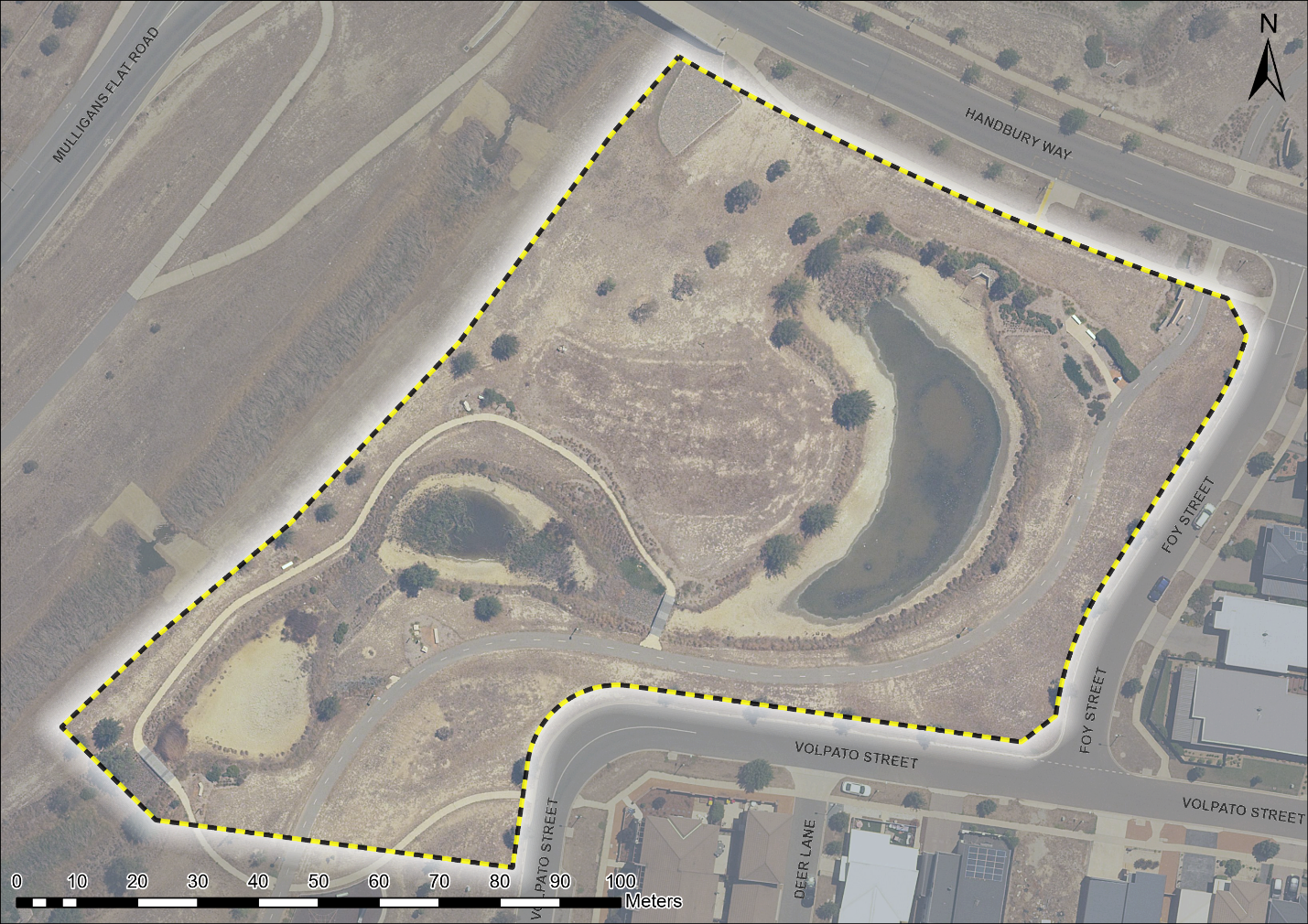 Image 1 Yeddung Dhaura site boundary